Број: 01-3139/1-20 Датум: 20.05.2020.Измена у погледу исправке у тачки 1.7 на страни 4, због техничке грешке, везане за рока  за отварање понуда.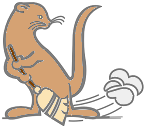 ЈКП „ВИДРАК“ ВАЉЕВОКОНКУРСНА  ДОКУМЕНТАЦИЈАЗА ЈАВНУ НАБАВКУНАДОГРАДЊА СМЕЋАРА 22М3(ЈН бр.1.1.17/2020)                   Рок за достављање понуда: 22.06.2020. до 13,00 ч.                  Јавно отварање понуда : 22.06.2020.  са почетком у у 13,30 ч. 	Ваљево, Мај  2020На основу Правилника о обавезним елементима конкурсне документације у отвореном поступку јавне набавке (,,Сл.гласник РС“, број 29/2013, 104/2013 и 68/2015), конкурсна документација садржи:1. ПОЗИВ ЗА ПОДНОШЕЊЕ ПОНУДА1.1. ПОДАЦИ О НАРУЧИОЦУ1.2. ВРСТА ПОСТУПКА	Јавна набавка добара спроводи се у отвореном  поступку у складу са Законом о јавним набавкама (,,Сл.гласник РС“, број 124/12; 14/2015 и 68/2015), Подзаконским актима и Одлуком о покретању поступка бр. 01-3137/1-20 од 20.05.2020. године.1.3. ПРЕДМЕТ ЈАВНЕ НАБАВКЕ	   Предмет јавне набавке је надоградња смећара 22м3:	Назив и ознака из општег речника набавке: 34144511 – возила за скупљање отпада.Средства за предметну јавну набавку обезбеђена су Финансијским планом за 2020. годину.1.4. КРИТЕРИЈУМ ЗА ДОДЕЛУ УГОВОРАКритеријум за доделу уговора је најнижа понуђена цена. У случају да две или више понуда имају исту најнижу понуђену цену, наручилац ће позвати понуђаче чије су понуде са истом најнижом понуђеном ценом и најповољнију понуду изабрати жребом.1.5. НАЧИН ПРЕУЗИМАЊА КОНКУРСНЕ ДОКУМЕНТАЦИЈЕСва заинтересована лица кокнкурсну документацију могу лично преузети на адреси наручиоца: ЈКП „ Видрак“ Ваљево, Војводе Мишића бр.50, 14000 Ваљево, од 08,00 до 14,00 часова, уз овлашћење за преузимање конкурсне документације.Кокнкурсна документација се може преузети и на интернет адреси наручиоца и Порталу јавних набавки.1.6. НАЧИН ПОДНОШЕЊА ПОНУДЕ И РОК ЗА ПОДНОШЕЊЕ ПОНУДЕПонуда се подноси у складу са конкурсном документацијом и техничком спецификациом наручиоца који је саставни део конкурсне документације. Понуђач понуду подноси лично или непосредно путем поште у затвореној коверти. На предњу страну коверте понуђач лепи попуњен „Помоћни образац“(ПО1 страна 35 конкурсне документације) који уписује податке о свом тачном називу, адреси, броју телефона, e-mail адреси и имену и презимену овлашћеног лица за контакт.Понуђач који је самостално поднео понуду не може истовремено да учествује у заједничкој понуди или као подизвођач, нити исто лице може учествовати у више заједничких понуда.Рок за подношење понуда је 22.06.2020. до 13,00 часова.Понуда се сматра благовременом уколико је примљена у писарницу наручиоца до 22.06.2020. до 13,00 часова, на адресу ЈКП „ Видрак“ Ваљево, писарница, улица Војводе Мишића бр.50, 14000 Ваљево.Понуђач може пре истека рока за подношење понуда да допуни, измени или опозове своју понуду писаним обавештењем, са назнаком: „Допуна понуде“, „Измена понуде“ или „Опозив понуде“ за јавну набавку – надоградња смећара 22м3, ЈН број 1.1.17/2020. Понуђач је дужан да јасно назначи која документа накнадно доставља, односно који део понуде мења. По истеку рока за подношење понуда понуђач не може да допуњује мења или опозове своју понуду.1.7. МЕСТО, ВРЕМЕ И НАЧИН ОТВАРАЊА ПОНУДАПоступак јавног  отварања понуда обавиће се 22.06.2020. године, последњeг дана рока за достављање понуда са почетком у  13,30 часова  на адреси ЈКП „ Видрак“ Ваљево улица Војводе Мишића бр.50, 14000 Ваљево, сала за састанке.Благовремено приспеле понуде комисија ће отварати по редоследу приспећа.О поступку отварања понуда комисија наручиоца води записник који потписују чланови комисије и присутни представници понуђачакоји преузимају примерак записника.Понуђачу који је поднео понуду, а није присуствовао поступку отварања понуда, копија записника се доставља у року од три дана од дана отварања понуда1.8. УСЛОВИ ПОД КОЈИМА ПРЕДСТАВНИЦИ ПОНУЂАЧА МОГУУЧЕСТВОВАТИ У ПОСТУПКУ ОТВАРАЊА ПОНУДАПре почетка поступка јавног отварања понуда, представници понуђача који ће присуствовати поступку отварања понуда, дужни су да комисији наручиоца предају писано пуномоћје, којим ће доказати овлашћење за учешће у поступку јавног отварања понуда.1.9. РОК ЗА ДОНОШЕЊЕ ОДЛУКЕ Рок за доношење Одлуке о додели уговора је петнаест дана од дана отварања понуда.1.10. ЛИЦЕ ЗА КОНТАКТКонтакт особа је  службеник за јавне набавке, Електронска пошта за додатна објашњења: nabavkavidrak@gmail.com2. УПУТСТВО ПОНУЂАЧИМА КАКО ДА САЧИНЕ ПОНУДУ2.1. ПОДАЦИ О ЈЕЗИКУ У ПОСТУПКУ ЈАВНЕ НАБАВКЕПонуда и остала документација која се односи на понуду мора бити састављена на српском језику.Поступак отварања понуда води се на српском језику.2.2.  ПОДАЦИ О ОБАВЕЗНОЈ САДРЖИНИ ПОНУДЕ Обавезну садржину понуде чине сви докази (прилози) тражени конкурсном документацијом, као и попуњени, потписани и оверени сви обрасци из конкункурсне документације, и то:	П Р И Л О З И: 7.     Сертификате ...............................................................           Прилог бр. 78.     Потврда о поседовање WPMI ознаке...........................         Прилог бр. 89.     М образац .....................................................................           Прилог бр. 910.   Потврду Народне Банке Србије..................................           Прилог бр. 1011.  Биланс успеха.................................................................          Прилог бр. 11     12. Потврда о референтним набавкама уз одрговарајући пратећи документ...................................................................         Прилог бр. 12О Б Р А С Ц И:2.3.ПОСЕБНИ ЗАХТЕВИ У ПОГЛЕДУ НАЧИНА САЧИЊАВАЊА ПОНУДЕ И ПОПУЊАВАЊА ОБРАЗАЦАПонуда мора бити састављена тако да понуђач све захтеване податке упише у обрасце који су саставни део конкурсне документације. Понуда мора бити јасна, недвосмислена, читко откуцана или попуњена штампаним словима овлашћене особе. Није дозвољено попуњавање графитном оловком, пенкалом, фломастером или црвеном оловком, свако бељење или подебљавање бројева мора се парафирати од стране понуђача.         Пожељно је да буде тако спакована и нумерисана да се поједини листови не могу накнадно уметати.На сваком обрасцу конкурсне документације је наведено ко је дужан да образац потпише и то:- Уколико понуду подноси понуђач који наступа самостално, сваки образац мора бити потписан од стране овлашћеног лица понуђача;- Уколико понуду подноси понуђач који наступа са подизвођачем, сваки образац мора бити потписан од стране овлашћеног лица понуђача;- Уколико понуду подноси група понуђача, сваки образац мора бити потписан од стране овлашћеног члана групе понуђача - носиоца посла.2.4. ПОНУДА СА ВАРИЈАНТАМА Понуда са варијантама није дозвољена.2.5. ИЗМЕНЕ, ДОПУНЕ И ОПОЗИВ ПОНУДЕ Понуђач може да измени, допуни или опозове понуду писаним обавештењем пре истека рока за подношење понуда. Свако обавештење о изменама, допунама или опозиву понуде се подноси у засебној затвореној коверти, на исти начин на који се доставља понуда, са назнаком “Измена понуде”, “Допуна понуде” или “Опозив понуде” за ЈАВНУ НАБАВКУ–   надоградња смећара 22м3, ЈН.број 1.1.17/2020. (НЕ ОТВАРАТИ).Понуђач је дужан да на полеђини коверте назначи назив, адресу, телефон и контакт особу.	Измена допуна или опозив понуде се доставља путем поште или лично сваког радног дана  од 08,00 до 14,00часова, на адресу наручиоца.Понуђач је дужан да јасно назначи која документа накнадно доставља, односно који део понуде мења. По истеку рока за подношење понуда понуђач не може да допуњује мења или опозове своју понуду.Уколико се изменапонуде односи на понуђену цену, цена мора бити изражена у динарском износу, а не у процентима. Начин обрачуна цене у случају  измене  понуде кроз измену цене, вршиће се корекцијом понуђене основне цене по појединачним позицијама или јединичним ценама, на начин линеарне корекције у зависности од коначне  укупне цене након извршене измене понуде.2.6. САМОСТАЛНО ПОДНОШЕЊЕ ПОНУДЕ Понуђач који је самостално поднео понуду, не може истовремено да учествује у заједничкој понуди или као подизвођач, нити исто лице може учествовати у више заједничких понуда.2.7. ПОНУДА СА ПОДИЗВОЂАЧЕМПонуђач је дужан да у понуди наведе да ли ће извршење набавке делимично поверити подизвођачу и да наведе његов назив. Уколико понуђач намерава да извршење набавке делимично повери подизвођачу, обавезан је да наведе у својој понуди проценат укупне вредности набавке који ће поверити подизвођачу а који не може бити већи од 50 %  и део предмета набавке који ће извршити преко подизвођача. Понуђач је дужан да наручиоцу, на његов захтев, омогући приступ код подизвођача ради утврђивања испуњености услова.Понуђач је дужан да за подизвођаче достави доказе о испуњености обавезних услова из члана 75. став 1. тач 1) до 4) Закона о јавним набавкама.Понуђач, односно добављач у потпуности одговара наручиоцу за извршење обавеза из поступка јавне набавке, односно за извршење уговорних обавеза, без обзира на број подизвођача.2.8. ЗАЈЕДНИЧКА ПОНУДА Сваки понуђач из групе понуђача мора да испуни обавезне услове из члана 75. став 1. тач. 1) до 4) Закона о јавним набавкама. Услов из члана 75. став 1. тачка 5) истог закона дужан је да испуни понуђач из групе понуђача којем је поверено извршење дела набавке за који је непоходна испуњеност тог услова.Саставни део заједничке понуде је споразум којим се понуђачи из групе међусобно и према наручиоцу обавезују на извршење јавне набавке, а који обавезно садржи: 1) податке о члану групе који ће бити носилац посла, односно који ће поднети понуду и који ће заступати групу понуђача пред наручиоцем и 2) опис послова сваког од понуђача из групе понуђача у извршењу уговора.Понуђачи који поднесу заједничку понуду одговарају неограничено солидарно према наручиоцу.2.9. РОК  И НАЧИН ИСПОРУКЕ ДОБАРАРок за испоруку добра је максимално 30 ( тридесет)  дана од дана потписивања уговора.Испорука се сматра испоручена када Наручилац прими добро са свим документима и у присуству Продавца.Трошкови преузимања и транспорта возила од Наручиоца до Понуђача иде на терет Понуђача.2.10. Место испоруке је ЈКП „ Видрак“  Ваљево-„ Аутобаза“ улица Сувоборска бб, Ваљево.2.11. РОК ПЛАЋАЊА Средства за предметну јавну набавку обезбеђена су Финансијским планом за 2020. годину.2.12. ГАРАНТНИ РОКМинимални гарантни рок износи:- 24 месеци на надоградњу, а све то од дана испоруке добра.2.13. КВАЛИТЕТ	Испоручилац гарантује квалитет испоручене робе одређен прописима о квалитету, односно важећим домаћим или међународним стандардима за ту врсту робе.Роба која се испоручује мора бити фабрички нова.2.14. СРЕДСТВА ФИНАНСИЈСКОГ ОБЕЗБЕЂЕЊАПонуђач који наступа самостално, понуђач који наступа са подизвођачима, односно група понуђача се обавезује да при потписивању уговора преда наручиоцу једну бланко соло меницу, менично овлашћење и копију депо картона, која ће бити са клаузулом „ без протеста“ и роком доспећа „ по виђењу“ на износ од 10% од укупне вредности уговора без ПДВ-а, са роком важности који је 10 дана дужи од уговореног рока испоруке добара, као средство за добро извршење посла. Ако се за време трајања уговора промене рокови за извршење уговорне обавезе, важност менице за добро извршење посла мора да се продужи за исти број дана за који ће бити продужен рок. Меница мора бити неопозива, безусловна и наплатива на први позив наручиоца. Меница мора бити регистрована у Регистру меница НВС, а као доказ понуђач мора да достави копију захтева за регистрацију менице, која је оверена од стране пословне банке понуђача.2. Понуђач који наступа самостално, понуђач који наступа са подизвођачима, односно група понуђача се обавезује да приликом примопредаје услуга наручиоцу преда једну бланко соло меницу, менично овлашћење и копију депо картона, која ће бити са клаузулом „ без протеста“ и роком доспећа „ по виђењу“ на износ од 10% од укупне вредности уговора без ПДВ-а, са роком важности који је 10 дана дужи од гарантног рока, као средство за отклањања грешака у гарантном року. Меница мора бити неопозива, безусловна и наплатива на први позив наручиоца а у корист наручиоца. Меница мора бити регистрована у Регистру меница НВС, а као доказ понуђач мора да достави копију захтева за регистрацију менице, која је оверена од стране пословне банке понуђача. Гаранцију за отклањање недостатака у гарантном року наручилац може да наплати уколико извођач не отпочне са отклањањем недостатака у року од 5 (пет) дана од дана пријема писменог захтева наручиоца. У том случају наручилац може ангажовати другог  понуђача и недостатке отклонити по тржишним ценама са пажњом доброг привредника.У случају самосталног наступа и наступа са подизвођачем, понуђач доставља наведена средства финансијског обезбеђења, док у случају заједничке понуде тражена средства финансијског обезбеђења доставља носилац или члан групе.2.15. КВАЛИТАТИВНИ ПРИЈЕМ Квалитативни пријем испоручених добара вршиће се у просторијама наручиоца. У случају да квалитет не одговара понуђеном, наручилац има право да одмах уложи рекламацију испоручиоцу. Испоручилац мора најкасније у року од 3 дана поступити по рекламацији.2.16. ВАЛУТА И ЦЕНА Цена мора бити изражена у динарима са и без пореза на додату вредност и иста је фиксна до извршења уговора.Цену је потребно изразити нумерички и текстуално, при чему текстуално изражена цена има предност у случају несагласности.Цена треба да буде изражена тако да обухвати све трошкове које понуђач има у реализацији предметне јавне набавке.У случају понуђене неуобичајено ниске цене, наручилац ће поступити у складу са одредбама члана 92. Закона о јавним набавкама.2.17. ПОВЕРЉИВИ ПОДАЦИ Наручилац је дужан да:1)	чува као поверљиве све податке о понуђачима садржане у понуди које је као такве, у складу са законом, понуђач означио у понуди; 2)	одбије давање информације која би значила повреду поверљивости података добијених у понуди;3)	чува као пословну тајну имена заинтересованих лица, понуђача и подносилаца пријава, као и податке о поднетим понудама, односно пријавама, до отварања понуда, односно пријава. Неће се сматрати поверљивим докази о испуњености обавезних услова, цена и други подаци из понуде који су од значаја за примену елемената критеријума и рангирање понуде.2.18. ДОДАТНЕ ИНФОРМАЦИЈЕ И ПОЈАШЊЕЊА Понуђач може, у писаном облику, тражити од наручиоца додатне информације или појашњења у вези са припремањем и подношењем понуде, најкасније пет дана пре истека рока за подношење понуде, на е-mail: nabavkavidrak@gmail.com.  Наручилац је дужан да у року од три дана од дана пријема захтева од стране понуђача, одговор објави на Порталу јавних набавки и својој интернет страници.Тражење додатних информација или појашњења телефоном није дозвољено. Ако је документ из поступка јавне набавке достављен од стране наручиоца или понуђача путем електронске поште или факсом, страна која је извршила достављање дужна је да од друге стране захтева да на исти начин потврди пријем тог документа, што је друга страна дужна и да учини када је то неопходно као доказ да је извршено достављање.2.19. РОК  ВАЖНОСТИ  ПОНУДЕРок важности понуде не може бити краћи од 45 (четрдесетпет) дана од дана отварања понуда.2.20. ДОДАТНА ОБЈАШЊЕЊА, КОНТРОЛА И ДОПУШТЕНЕ ИСПРАВКЕ ОД ПОНУЂАЧА ПОСЛЕ ОТВАРАЊАПОНУДАУколико понуђач начини грешку у попуњавању, дужан је да исту избели и правилно попуни, а место начињене грешке парафира и овери печатом. Ако се понуђач не сагласи са исправком рачунских грешака, наручилац ће његову понуду одбити као неприхватљиву. 2.21. КРИТЕРИЈУМ ЗА ДОДЕЛУ УГОВОРАКритеријум за доделу уговора је најнижа понуђена цена. У случају да две или више понуда имају исту најнижу понуђену цену, наручилац ће позвати понуђаче чије су понуде са истом најнижом понуђеном ценом и најповољнију понуду изабрати жребом. Поступак избора најповољније понуде путем жреба ће се обавити на следећи начин:1. Наручилац ће упутити позив понуђачима чије су понуде са истом најнижом понуђеном ценом да присуствују поступку жребања;2. Поступак жребања водиће председник Комисије и биће обављен упросторијама наручиоца;3. Комисија ће водити записник о поступку жребања;4. Комисија ће припремити посуду и куглице у којима ће бити папирићи саназивима понуђача чије су понуде са истом најнижом понуђеном ценом;5. Жребање ће бити обављено тако што ће председник комисије извршити извлачење једне куглице, извадити папирић из исте и прочитати назив понуђача којем ће Наручилац доделити уговор.2.22. ОДЛУКА О ДОДЕЛИ УГОВОРА Оквирни рок у коме ће наручилац донети Одлуку о додели уговора је петнаест дана од дана јавног отварања понуда.Образложену Одлуку о додели уговора, наручилац ће објавити на Порталу јавних набавки и својој интернет страници у року од три дана од дана доношења2.23. РОК ЗА ЗАКЉУЧЕЊЕ УГОВОРАНаручилац ће уговор о јавној набавци достави понуђачу којем је уговор додељен у року од осам дана, од дана протека рока за подношење захтева за заштиту права.Ако понуђач коме је додељен уговор одбије да закључи уговор, наручилац ће закључити уговор са првим следећим најповољнијим понуђачем.2.24. ЗАШТИТА ПРАВА ПОНУЂАЧА	У случају да понуђач сматра да су му у поступку јавне набавке повређена права, може уложити захтев за заштиту права понуђача уз уплату прописане таксе, у току целог поступка јавне набавке, против сваке радње наручиоца, односно поступити у складу са одредбама члан 148. – 153.Закона о јавним набавкама које уређују поступак заштите права понуђача.2.25. ОБУСТАВА ПОСТУПКА ЈАВНЕ НАБАВКЕНаручилац је дужан да обустави поступак јавне набавке уколико нису испуњени услови за доделу уговора из члана 107. Законом о јавним набавкама.Наручилац може да обустави поступак јавне набавке из објективних и доказивих разлога који се нису могли предвидети у време покретања поступка и који онемогућавају да се започети поступак оконча, или услед којих је престала потреба наручиоца за предметном набавком због чега се неће понављати у току исте буџетске године, односно наредних шест месеци.2.26. ТРОШКОВИ ПРИПРЕМАЊА ПОНУДЕТрошкове припреме и подношења понуде сноси искључиво понуђач и не може тражити од наручиоца накнаду трошкова.Ако је поступак јавне набавке обустављен из разлога који су на страни наручиоца,наручилац је дужан да понуђачу надокнади трошкове израде узорка или, модела уколико их је наручилац тражио, ако су израђени у складу са техничким спецификацијама наручиоца и трошкове прибављања средства обезбеђења, под условом да је понуђач тражио накнаду тих трошкова у својој понуди. 2.27.ОСТАЛА ОБАВЕШТЕЊАПонуђач је дужан  да при састављању своје понуде поштује обавезе које произилазе из важећих прописа о заштити на раду, запошљавању и условима рада, заштити животне средине, као и да гарантује да је ималац права интелектуалне својине.Нaкнaду зa кoришћeњe пaтeнaтa, кao и oдгoвoрнoст зa пoврeду зaштићeних прaвa интeлeктуaлнe свojинe трeћих лицa снoси пoнуђaч.3. УПУСТВО ЗА ДОКАЗИВАЊЕ ИСПУЊЕНОСТИ ОБАВЕЗНИХ УСЛОВА ЗА УЧЕШЋЕ У ПОСТУПКУПраво учешћа имају сва заинтересована лица, која испуњавају обавезне  и додатне услове за учешће у поступку јавне набавке, у складу са  чланом 75. и 76 Закона о јавним набавкама („Сл.гласник РС“ бр.124/12; 14/2015 и 68/2015). Испуњеност наведених услова, понуђач доказује достављањем доказа уз понуду сходно члану 77. истог Закона, док испуњеност услова под тачком 5 доказује потписаном и овереном изјавом понуђача ( образац бр. 7).Обавезни услови1) Право на учешће у поступку има понуђач ако је регистрован код                   надлежног органа, односно уписан у одговарајући регистар.2) Право на учешће у поступку има понуђач ако он и његов законски заступник нису осуђивани за неко од кривичних дела као члан организоване криминалне групе, да није осуђиван за кривична дела против привреде, кривична дела против животне средине, кривично дело примања или давања мита, кривично дело преваре;3) Право на учешће у поступку има понуђач ако је измирио доспеле порезе и друге јавне дажбине у складу са прописима Републике Србије или стране државе када има седиште на њеној територији.4) Право на учешће у поступку има понуђач ако има важећу дозволу надлежног органа за обављање делатности која је предмет јавне набавке, ако је таква дозвола предвиђена посебним прописном;5) Право на учешће у поступку има понуђач који достави изјаву о поштовању обавеза који произилазе из важећих прописа о заштити на раду, запошљавању и условима рада, заштити животне средине, као и да нема забрану обављања делатности која је на снази у време подношења понуде.Доказивање испуњености обавезних условаПравно лице:1) Извод из регистра Агенције за привредне регистре, односно извод из регистра надлежног Привредног суда 	Без обзира на датум издавања извода2) Извод из казнене евиденције Основног суда на чијем је подручју седиште домаћег правног лица, односно седиште представништва или огранка страног правног лица,     Извод из казнене евиденције Посебног одељења (за организовани криминал) Вишег суда у Београду,      Уверење из казнене евиденције надлежне полицијске управе Министарства унутрашњих послова за законског заступника - захтев за издавање овог уверења може се поднети према месту рођења, али и према месту пребивалишта.	Овај доказ не може бити старији од два месеца пре отварања понуда.3) Потврда Пореске управе Министарства финансија Републике Србије о измиреним доспелим порезима и доприносима,     Потврда надлежне јединице локалне самоуправе о измиреним доспелим порезима и доприносима на локалном нивоу или      Потврда да се понуђач налази у поступку приватизације коју издаје Агенција за приватизацију. 	Овај доказ не може бити старији од два месеца пре отварања понуда.4) За предметну јавну набавку овај услов је неприменљив.5) Потписана и оверена изјава понуђача ( образац бр. 7)Предузетник:1) Извод из регистра Агенције за привредне регистре, односно извод из одговарајућег регистра.	Без обзира на датум издавања извода2) Уверење из казнене евиденције надлежне полицијске управе Министарства унутрашњих послова за законског заступника - захтев за издавање овог уверења може се поднети према месту рођења, али и према месту пребивалишта.	Овај доказ не може бити старији од два месеца пре отварања понуда.3) Потврда Пореске управе Министарства финансија Републике Србије о измиреним доспелим порезима и доприносима,      Потврда надлежне јединице локалне самоуправе о измиреним доспелим порезима и доприносима на локалном нивоу или      Потврда да се понуђач налази у поступку приватизације коју издаје Агенција за приватизацију. 	Овај доказ не може бити старији од два месеца пре отварања понуда.4) За предметну јавну набавку овај услов је неприменљив.5) Потписана и оверена изјава понуђача ( образац бр. 7)Додатни  услови1 ) Понуђач мора да поседује сертификате којима доказује да испуњава одговарајуће стандарде у погледу система менаџмента квалитета, система управљања заштитом животне средине, система управљања заштитом здравља и безбедношћу на раду.ISO 9001 или одговарајућиISO 14001 или одговарајућиОHSAS 18001 или одговарајућиДоказ –копијом сертификата ISO 9001 или одговарајући, ISO 14001 или одговарајући, OHSAS 18001 или одговарајући који су издати од стране акредитованог тела регистрованог за издавање сертификата.2) Право на учешће има понуђач није био неликвидан у периоду од 24 месеци пре дана објављивања Позива за подношење понуда на Порталу јавних набавки.Доказ- Потврда Народне банке Србије о броју дана неликвидности за период од 24 месеци пре објављивања Позива за подношење понуда на Порталу јавних набавки.3) Право на учешће има понуђач није исказао пословни губитак у 2017. , 2018. и 2019. години.Доказ- Копије биланса успеха за  2017. , 2018. и 2019. годину.4) Право на учешће има понуђач који  је у претходних 24 месеци, пре објављивања позива за јавну набавку, испоручио минимум два аутосмећара са запремином надградње од мин. 22м3 .Доказ- потврде референтних наручилаца / купаца као и копије отпремница или примопредајних записника.5) Понуђач је обавезан да изврши преглед возила на којем ће поставити надоградњу, пре достављања понуде.	Доказ: Потписана потврда о извршеном увиду од стране наручиоцаНапомена:Заказивање увида је могуће путем maila на следећу адресу:nabavkavidrak@gmail.com.	Понуђач је дужан да без одлагања, писмено обавести наручиоца о било којој промени у вези са испуњеношћу услова из поступка јавне набавке која наступи до одношења одлуке, осносно залључења уговора.	Докази о испуњености услова могу се доставити у неовереним копијама. Понуђач, чија понуда буде оцењена као најповољнија, дужан је да у року од пет дана од пријема писменог позива наручиоца, достави на увид оригинал или оверену копију доказа. Уколико то не учини, његова понуда ће бити одбијена као неприхватљива.ОБРАЗАЦ ЗА ОЦЕНУ ИСПУЊЕНОСТИ УСЛОВАПри састављању понуде у потпуности смо поштовали услове наручиоца и с тим у вези прилажемо следећа документа о испуњености обавезних услова:Напомена: ако понуђач, уместо тражених доказа, наведе интернет страницу на којој су тражени подаци јавно доступни, интернет адесу ће уписати у колину „Ко је издао документ“.ИЗЈАВА ПОНУЂАЧА О ЛИЦУ ОВЛАШЋЕНОМ ЗА САСТАВЉАЊЕ ИПОТПИСИВАЊЕ ПОНУДЕ1. КОЈИ НАСТУПА САМОСТАЛНО2. КОЈИ НАСТУПА СА ПОДИЗВОЂАЧИМА3. ОВЛАШЋЕНОГ ЧЛАНА ГРУПЕ ПОНУЂАЧА(заокружити)	Под пуном моралном, материјалном и кривичном одговорношћу, изјављујем да је понуду за јавну набавку   надоградње смећара 22м3, ЈН број 1.1.17/2020, саставио и потписао_______________________________________________________________________(име, презиме и звање лица овлашћеног за састављање и потпиусивање понуде)у име и за рачун понуђача   __________________________________________________ИЗЈАВА ПОНУЂАЧАДА НЕ НАСТУПА СА ПОДИЗВОЂАЧЕМ	Под пуном моралном, материјалном и кривичном одговорношћу, у понуди за јавну набавку надоградње смећара 22м3 ЈН број 1.1.17/2020, изјављујемо да не наступамо са подизвођачем.ИЗЈАВА О АНГАЖОВАЊУ ПОДИЗВОЂАЧА(СПИСАК ПОДИЗВОЂАЧА КОЈЕ ЈЕ ПОНУЂАЧ УКЉУЧИО У ПОНУДУ)	За реализацију јавне набавке надоградње смећара 22м3, ЈН број 1.1.17/2020, ангажоваћемо следеће подизвођаче:Напомена: Максимално учешће подизвођача је 50% од укупне вредности понуде.Образац копирати у потребном броју примерака за подизвођаче уколико понуђач наступа са подизвођачима.Образац потписује овлашћено лице понуђача или овлашћено лице подизвођача.Напомена: Образац „Подаци о подизвођачу“ попуњавају само они понуђачи који понуду подносе са подизвођачем.Уколико понуђач наступа са већим бројем подизвођача овај образац фотокопирати, попунити за сваког подизвођача и доставити уз понуду.Напомена: Образац „Подаци о понуђачу који је учесник у заједничкој понуди“ попуњавају само они понуђачи који подносе заједничку понуду, у ком случају је потребно да се наведени образац копира у довољном броју примерака, да се попуни и достави за сваког понуђача који је учесник у заједничкој понуди.ИЗЈАВА ЧЛАНОВА ГРУПЕ КОЈИ ПОДНОСЕ ЗАЈЕДНИЧКУ ПОНУДУ	Изјављујемо да наступамо као група понуђача за јавну набавку надоградње смећара 22м3, ЈН број 1.1.17/2020.Овлашћујемо члана групе - носиоца посла _____________________________ да у име и за рачун осталих чланова групе иступа пред наручиоцем.Датум: ______________________Образац потписују одговорна лица сваког члана групе понуђача.ИЗЈАВА O НЕЗАВИСНОЈ ПОНУДИ	Изјављујемо под пуном материјалном и кривичном одговорношћу да понуду за учешће у поступку јавне набавке добара  - надоградње смећара 22м3 ЈН број 1.1.17/2020, подносимо независно, без договора са другим понуђачима или заинтересованим лицима.           НАПОМЕНА:           Уколико понуду подноси понуђач који наступа самостално Изјаву потписује понуђач. Уколико понуду подноси понуђач који наступа са подизвођачем Изјаву потписује понуђач за подизвођача. Уколико понуду подноси група понуђача, Изјаву потписује сваки члан групе понуђача.           Образац копирати у потребном броју примерака.ИЗЈАВА О ПОШТОВАЊУ ОБАВЕЗАиз члана 75 став 2Изјављујемо под пуном материјалном и кривичном одговорношћу да смо приликом састављања понуде за јавну набавку   надоградње смећара 22м3, ЈН број 1.1.17/2020,  поштовали све обавезе из важећих прописа о заштити на раду, запошљавању и условима рада и  заштити животне средине као и да немамо забрану обављања делатности која је на снази у време подношења понуда.	НАПОМЕНА:           Уколико понуду подноси понуђач који наступа самостално Изјаву потписује понуђач. Уколико понуду подноси понуђач који наступа са подизвођачем Изјаву потписује понуђач за подизвођача. Уколико понуду подноси група понуђача, Изјаву потписује сваки члан групе понуђача.           Образац копирати у потребном броју примерака.ТРОШКОВИ ПРИПРЕМЕ ПОНУДЕУКУПНО: ______________________		Трошкове припреме и подношења понуде сноси искључиво понуђач и не може тражити од наручиоца накнаду трошкова.Ако је поступак јавне набавке обустављен из разлога који су на страни наручиоца, наручилац је дужан да понуђачу надокнади трошкове израде узорка или модела, ако су израђени у складу са техничким спецификацијама наручиоца и трошкове прибављања средства обезбеђења, под условом да је понуђач тражио накнаду тих трошкова у својој понуди.СТРУКТУРА  ЦЕНА   Укупан износ без ПДВ: ________________Порез на додату вредност ______ %                     Износ ПДВ:  _______________                                                              Укупан износ са ПДВ: ________________             Словима: ______________________________________________ динара. ОБРАЗАЦ ПОНУДЕ	На основу позива за подношење понуда за јавну набавку - надоградње смећара 22м3, ЈН број 1.1.17/2020, подносим: П О Н У Д У   бр. __________ / 20201.Понуду дајемо (заокружити):	а) самостално	б)  са подизвођачем	в) заједничку понуду2. Услови понуде:а ) Вредност понуде: __________________________динара без ПДВ,  словима: ______________________________________________________ , б) Рок за испоруку  је максимално 30 ( тридесет)  дана од дана потписивања уговора.в) Средства за предметну јавну набавку обезбеђена су Финансијским планом за   2020. годину.г) Гарантни рок за надоградњу је минимално 24 месеци.	д) Важност понуде:Не може бити краћи од 45 (четрдесетпет)  дана од дана отварања понуда.Модел уговора дужан је да попуни и потпише одговорно лице понуђача.МОДЕЛ УГОВОРАУговорне стране:ЈКП „ВИДРАК“ ВАЉЕВО, Војводе Мишића 50, Мат.бр.07096844, Тек.рачун 160-6864-48, ПИБ 100069386, кога заступа в.д. директора Јелена Калат (у даљем тексту овог Уговора: Наручилац), и______________________________________________, из ____________ улица __________________________ бр. _____, кога заступа директор   ________________________ (у даљем тексту:испоручилац добара), порески идентификациони број ________________; матични број _____________; текући рачун ______________________ код __________ банке.Основ уговора: Јавна набавка бр.1.1.17/2020  ПРЕДМЕТ УГОВОРАЧлан 1.Понуђач добра обавезује се да за потребе ЈКП „ВИДРАК“  из Ваљево  испоручи добра,у свему према понуди бр._______________ од ________________ год.датој у јавне набавке 1.1.17/2020,  -надградња смећара 22м3 ,која чини саставни део овог уговора.  Трошкови преузимања и транспорта возила од Наручиоца до Понуђача иде на терет Понуђача.До предаје комплетног возила -аутосмећара- купцу ,ризик случајне пропасти или оштећења добара сноси продавац,а са предајом добара ризик прелази на купца осим ако предаја добара није извршена због купчеве доцње,када ризик прелази на купца у часу када је дошао у доцњу. ВРЕДНОСТ УГОВОРА Члан 2. Укупна цена добара која чине предмет овог уговора износи _____________________ динара без ПДВ-а,односно _________________________ динара са ПДВ-ом.У цену је урачуната набавка,испорука и други трошкови који утичу на реализацију уговора. РОК И НАЧИН ИСПОРУКЕ Члан 3. Понуђач се обавезује да испоручи добро које је предмет овог уговора у року од _______ дана од дана потписивања уговора.  Место испоруке добара је седиште наручиоца.  Понуђач је у обавези да пре испоруке обави атест комплетног возила. РОК И НАЧИН ПЛАЋАЊА Члан 4.Наручилац исплаћује Понуђачу за испоручено добро наведени износ на основу примљене фактуре,уплатом на рачун Понуђача, у року одређеном у Понуди понуђача,која је саставни део уговора. СРЕДСТВА ФИНАНСИЈСКОГ ОБЕЗБЕЂЕЊА Члан 5. 1. Понуђач који наступа самостално, понуђач који наступа са подизвођачима, односно група понуђача се обавезује да при потписивању уговора преда наручиоцу једну бланко соло меницу, менично овлашћење и копију депо картона, која ће бити са клаузулом „ без протеста“ и роком доспећа „ по виђењу“ на износ од 10% од укупне вредности уговора без ПДВ-а, са роком важности који је 10 дана дужи од уговореног рока испоруке добара, као средство за добро извршење посла. Ако се за време трајања уговора промене рокови за извршење уговорне обавезе, важност менице за добро извршење посла мора да се продужи за исти број дана за који ће бити продужен рок. Меница мора бити неопозива, безусловна и наплатива на први позив наручиоца. Меница мора бити регистрована у Регистру меница НВС, а као доказ понуђач мора да достави копију захтева за регистрацију менице, која је оверена од стране пословне банке понуђача.2 Понуђач који наступа самостално, понуђач који наступа са подизвођачима, односно група понуђача се обавезује да приликом примопредаје добара наручиоцу преда једну бланко соло меницу, менично овлашћење и копију депо картона, која ће бити са клаузулом „ без протеста“ и роком доспећа „ по виђењу“ на износ од 10% од укупне вредности уговора без ПДВ-а, са роком важности који је 10 дана дужи од гарантног рока, као средство за отклањања грешака у гарантном року. Меница мора бити неопозива, безусловна и наплатива на први позив наручиоца а у корист наручиоца. Меница мора бити регистрована у Регистру меница НВС, а као доказ понуђач мора да достави копију захтева за регистрацију менице, која је оверена од стране пословне банке понуђача. Гаранцију за отклањање недостатака у гарантном року наручилац може да наплати уколико извођач не отпочне са отклањањем недостатака у року од 5 (пет) дана од дана пријема писменог захтева наручиоца. У том случају наручилац може ангажовати другог  понуђача и недостатке отклонити по тржишним ценама са пажњом доброг привредника.У случају самосталног наступа и наступа са подизвођачем, понуђач доставља наведена средства финансијског обезбеђења, док у случају заједничке понуде тражена средства финансијског обезбеђења доставља носилац или члан групе.ГАРАНТНИ РОК  Члан 6.Продавац даје гаранцију на испоручено добро у свему према понуди из јавне набавке 1.1.17/2020, која је саставни део Уговора. Члан 7.Овај уговор ступа на снагу од дана потписивања уговорних страна и и престаје да  важи испуњењем уговорених права и обавеза. НАДЛЕЖНОСТ У СЛУЧАЈУ СПОРА Члан 8.Све евентуалне спорове који настану из или поводом  овог уговора,  уговорне стране ће покушати да реше споразумно.  Уколико спорови између наручиоца и испоручиоца не буду решени  споразумно, надлежан је Привредни суд у Ваљеву. ЗАВРШНА ОДРЕДБА Члан 9.Уговор ће бити достављен понуђачу у року од 8 дана од дана истека рока из члана 149. ЗЈН.Уколико изабрани понуђач одбије да закључи уговор, наручилац ће закључити уговор са првим следећим најповољнијим понуђачем.Овај уговор ступа на снагу од дана потписивања уговорних страна и и престаје да  важи испуњењем уговорених права и обавеза.Овај уговор може бити раскинут сагласном вољом уговорних страна али и неиспуњењем или неизвршавањем преузетих обавеза једне од уговорних страна.                        Отказни рок од 8 (осам) дана, тече од дана када једна уговорна страна достави другој писмено обавештење о раскиду уговора. На све што није регулисано клаузулама овог уговора, примениће се одредбе      Закона о облигационим односима.  Овај уговор је сачињен у 6 (шест) истоветних примерака, од којих 3 (три) задржава наручилац, а 3 (три) испоручилац добaра.Уговорне стране сагласно изјављују да су уговор прочитале, разумеле и да          уговорне одредбе у свему представљају израз њихове стварне воље.            ИСПОРУЧИЛАЦ   ДОБАРА                                            НАРУЧИЛАЦ                                                                                                      ЈКП „ВИДРАК“ ВАЉЕВО                                                                                              ___________________________                                                                                               в.д.директора Јелена Калат  ТЕХНИЧКА  СПЕЦИФИКАЦИЈАТехничке карактеристике надградње аутосмећара:Надградња: нова, некоришћена, производње 2020.Запремина сабирног сандука за смеће (без пријемника): мин. 22 м3 .Систем прихвата и пражњења типа потисна плоча са коритом за прихват смећа и плочом за пресовање смећа.Уграђен уређај за истресање контејнера запремине 1,1 м3 и типских посуда од: 80, 120 и 240 л., израђених по стандарду ЕН 840.Уграђен уређај за пражњење контејнера запремине 5-7м3 са додатним стабилизаторима, који обезбеђују стабилност возила приликом пражњења.Сандук надградње водонепропустан до висине мин. 300 мм.Обезбеђен простор у товарном сандуку за сакупљање оцедних вода, капацитета 120 литараПод сандука израђен од лима мин. HARDOX 450 или одговарајући дебљине мин. 3 мм.Заптивање између врата и товарног сандука које спречава цурење садржаја.Клизна плоча са стране окренута ка товарном сандуку израђена од лима мин. HARDOX 450 или одговарајући дебљине мин. 5 мм.Прес плоча са стране окренута ка товарном сандуку израђена од лима мин. HARDOX 450 или одговарајући дебљине мин. 5 мм.Корито за прихват смећа (пријемника) запремине мин.  1,8 м3.Корито израђено од материјала мин. HARDOX 450 или одговарајући  дебљине мин.  5 мм.Варови континуирани 100% (пуни варови).Команда уређаја за истресање контејнера и типских посуда хидраулично-ручна са бочне стране врата аутосмећара.Команде за управљање функцијама надградње хидраулично-електричне.Степен компресије (сабијања) смећа у размери мин.  1:5.Контрола отварања задњих врата, на предњем делу одељка за товарење.Управљачке функције надградње смештене у задњем делу возила, бочно.Тип команди – појединачни такт и аутоматски циклус.Радни притисак у систему при експлоатацији возила мин. 180 бара.Хидраулични систем осигуран од преоптерећења преко сигурносних вентила.Уграђена двострујна хидраулична пумпа макс. притиска мин. 320 бара.Пумпа омогућава независтан рад механизма за сабијање и механизма за истресање-утовар.Две платформе (газишта) за стајање и рукохвати на обе стране задњег дела возила, за безбедан рад радника.Филтер са термометром у повратном ходу.Блокадни вентили на цилиндрима врата ради спречавања незгоде.Место утовара смећа са задње стране.Осветљење радног простора на задњој страни – радни фар (рефлектор)...2 ком.Утоварна висина максимум 1.150 мм.Ротациона наранџаста светла напред (на возилу) и позади (на надградњи), са механичком заштитом.Антикорозивна заштита и заштитни премаз – сви склопови пескарени, офарбани темељном двокомпонентном бојом и коначним слојем двокомпонентном бојом; боја сушена у комори за сушење при високој температури.Контролисани одвод за оцеђену течност у надградњи и сабирном кориту.Хидраулични цилиндри за транслаторно пресовање отпада постављени ван утоварног простора.Подизање/спуштање врата аутосмећара и одбрављивање/забрављивање врата аутосмећара истом командом.Камера на задњем делу надградње повезана са монитором у кабини возила.Цилиндри са уграђеним Г лежајевима са мазалицама.Контурно обележавање возила рефлектним површинама.Боја надградње по захтеву купца (у боји кабине возила).Како се доказује да понуђена  надградња  испуњава  захтеване техничке  карактеристике  (документи који су обавезни део понуде):а) Овлашћење или потврда произвођача надградње издате понуђачу да у поступку ове  јавне набавке може нудити њихову  надградњу. Обавезно навођење  броја поступка јавне набавке.б) Овлашћење или потврда произвођача надградње издате понуђачу да за исту поседује или користи овлашћени сервис на територији Републике Србије. Обавезно навести називе  и адресе овлашћених сервиса. в) Захтеване техничке карактеристике надградње оверене и потписане  од стране произвођача надградње  са обавезним навођењем  броја поступка јавне набавке  и моделом надградње  које  се нуди. г) Доставити копију  важећих Сертификата  за произвођача надградње о испуњењу стандарда SRPS ISO 9001, SRPS ISO 14001, SRPS OHSAS 18001  односно еквивалентних националних  стандарда или новијих, валидних и издатих  од стране акредитованих институција. Опсег примене наведених сертификата мора бити производња комуналних надградњи.д) За произвођача надградње аутосмећара доставити важећу копију Сертификата о усаглашености  са  стандардом SRPS EN 1501-1:2016, односно EN 1501-1:2011+А1:2015 или еквивалентог националног  стандарда (одговарајућег), а који мора бити издат од стране акредитованог органа и гласити на произвођача надградње.ђ) Доставити копију важећег сертификата за произвођача надградње као доказ да произвођач надградње  поседује  за свој производни погон свеобухватне захтеве квалитета код заваривања топљењем металних материјала  према стандарду  SRPS EN ISO 3834-2 или одговарајућем  националном  стандарду.е) Доставити копије важећих сертификата о квалификационом тестирању заваривача по стандарду SRPS EN ISO 9606 или еквивалентном националном стандарду за минимум 3 запослених заваривача. Заваривачи морају бити у радном односу код произвођача надградње, доставити копије М образаца.ж) Произвођач надградње аутосмећара поседује WPMI ознаку (Међународна идентификациона шифра произвођача надградње) у понуди приложити Потврду о поседовању WPMI ознаке за произвођача понуђене надградње.3) Произвођач надградње има у радном односу запослено лице са сертификатом EN ISO 9712 или одговарајућем  националном  стандарду. У понуди приложити копију наведеног стандарда и копију М обрасца.Уколико је понуђач истовремено и произвођач понуђене надградње Овлашћења из тачке а) и б) доставља у виду Изјаве под материјалном и кривичном одговорношћу да је понуђач произвођач понуђене надградње и да поседује овлашћени сервис. Изјаве морају бити потписане од стране овлашћеног лица и оверену печатом.Сва  напред  наведена овлашћења, изјаве или потврде морају бити оригинална  и потписана од стране одговорних  лица произвођача и оверена печатом произвођача надградње ,и иста  не могу бити старија  више  од 30 дана од дана отварања понуда.НАПОМЕНА :Наведена документа су обавезна и чине саставни део понуде понуђача, у супротном понуда ће се сматрати  неприхватљивом.Понуђено добро мора  да испуњава све захтеве из техничке спецификације  по овом јавном позиву у супротном понуда ће бити одбачена као неприхватљива.ПОТВРДАО ИЗВРШЕНОМ УВИДУ 	Понуђач ____________________________________, са седиштем у ______________________, по позиву наручиоца, дана __________2020. године, извршио преглед возила на којем ће постављати надоградњу.     Датум 		           Потпис,________________                                                             __________________За Наручиоца: _______________________                                   (п о т п и с)Напомена: увид и преглед возила  је обавезан.ПРИМАЛАЦ:ЈКП „ВИДРАК“ ВАЉЕВО Војводе Мишића 5014000 ВаљевоПОНУЂАЧПОНУДАЗА ЈАВНУ НАБАВКУ ДОБАРАНАДОГРАДЊА СМЕЋАРА 22М31.1.17/2020- НЕ ОТВАРАТИ ! -датум и сат подношења:(попуњава писарница)Позив за подношење понуде .......................................стр. 3стр. 3Упутство понуђачима како да сачине понуду .............стр. 5стр. 5Упутство за доказивање испуњености обавезних услова за учешће у поступку .......................................стр. 12стр. 12Образац за оцену испуњености услова ......................стр. 15стр. 15Подаци о понуђачу .......................................................стр. 16стр. 16Изјава понуђача о лицу овлашћеном за састављање и потписивање понуде .................................................стр. 17стр. 17Изјава понуђача да не наступа са подизвођачем .......стр. 18стр. 18Изјава о ангажовању подизвођача ..............................стр. 19стр. 19Подаци о подизвођачу .................................................стр. 20стр. 20Подаци о понуђачу који је учесник у зајеничкој понуди.стр. 21стр. 21Изјава чланова групе који подносе заједничку понуду .стр. 22стр. 22Изјава о независној понуди ............................................Изјава о поштовању обавеза........................................стр. 23       стр. 24стр. 23       стр. 24Трошкови припреме понуде ...........................................стр. 25стр. 25Структура цена ................................................................стр. 26стр. 26Образац понуде ...............................................................стр. 27стр. 27Модел уговора ..................................................................Техничка спецификација.................................................стр. 28стр. 31стр. 28стр. 31Назив наручиоца:Адреса:ПИБ:Матични број:Број рачуна:Интернет адреса:ЈКП „ Видрак“ Ваљево Војводе Мишића бр. 50, 14000 Ваљево10006938607096844  160- 6864-48www.vidrakvaljevo.com1.Извод из регистра Агенције за привредне регистре …….Прилог бр. 12.Извод из казнене евиденције надлежног суда и Уверење из казнене евиденције надлежне Полицијске управе ……………...................…………………Прилог бр. 23.Потврда Пореске управе иПотврда надлежне јединице локалне самоуправе ..........Прилог бр. 34.Опис техничких карактеристика     ...................................   Прилог бр. 4  5.Потврда произвођача надоградње ..................................    Прилог бр. 56.    Потврда о овлашћеном сервису....................................    Прилог бр. 61.Изјава о испуњености обавезних услова.............................Образац бр. 12.Подаци о понуђачу...............................................................Образац бр. 23.Изјава понуђача о лицу овлашћеном за састављањеи потписивање понуде.........................................................Образац бр. 34.Изјава понуђача да не наступа са подизвођачем..................Образац бр. 45. Изјава о ангажовању подизвођача.......................................Образац бр. 4а6. Подаци о подизвођачу .........................................................Образац бр. 4б7.Подаци о понуђачу који је учесник у заједничкој понуди....Образац бр. 58.Изјава чланова групе који подносе заједничку понуду.......Образац бр. 5а9.10. Изјава о независној понуди..................................................Изјава о поштовању обавеза...............................................Образац бр. 6Образац бр. 711.Трошкови припреме понуде................................................Образац бр. 812. Структура цена.....................................................................Образац бр. 913.Образац понуде....................................................................Образац  бр. 1014.Модел уговора.....................................................................Образац бр. 1115.Изјава понуђача о извршеном увиду.............................Образац бр. 12Образац бр. 1бр.НАЗИВ ДОКУМЕНТАКо је издао документБр и датум издавања документа1.Извод из регистра Агенције за привредне регистре 2.Извод из казнене евиденције, односно Уверење надлежног суда иИзвод из казнене евиденције Посебног одељења (за организовани криминал) Вишег суда у Београду и Уверење надлежне Полицијске управе министарства унутрашњих послова3.Потврда Пореске управе Министарства финансија Републике Србије о измиреним доспелим порезима и доприносима и Потврда надлежне јединице локалне самоуправе о измиреним доспелим порезима и доприносима на локалном нивоу или Потврда да се понуђач налази у поступку приватизације  коју издаје Агенција за приватизацију.Место и датум:______________________Понуђач___________________/потпис овлашћеног лица /Образац бр. 2ПОДАЦИ О ПОНУЂАЧУПОДАЦИ О ПОНУЂАЧУНазив понуђачаСедиште понуђачаОдговорна особа /потписник уговора/Особа за контактТелефонТелефаксЕлектронска поштаТекући рачун понуђачаПословна банкаМатични број понуђачаПорески број понуђачаДатум: _______________________________________/ потпис овлашћеног лица/Образац бр. 3Датум: _________________________________________/ потпис овлашћеног лица илиовлашћеног члана групе понуђача /Образац бр. 4Датум: _______________________________________/ потпис овлашћеног лица/Образац бр. 4аНазив подизвођачаПозиција добара које извршаваУчешће подизвођачаДатум: _______________________________________/ потпис овлашћеног лица/Образац бр. 4бПОДАЦИ О ПОДИЗВОЂАЧУПОДАЦИ О ПОДИЗВОЂАЧУНазив подизвођачаСедиште подизвођачаОдговорна особа / потписник уговора/Особа за контактТелефонТелефаксЕлектронска поштаТекући рачун подизвођачаПословна банкаМатични број подизвођачаПорески број подизвођачаДатум: _______________________________________/ потпис овлашћеног лица/Образац бр. 5ПОДАЦИ О ПОНУЂАЧУКОЈИ ЈЕ УЧЕСНИК У ЗАЈЕДНИЧКОЈ ПОНУДИПОДАЦИ О ПОНУЂАЧУКОЈИ ЈЕ УЧЕСНИК У ЗАЈЕДНИЧКОЈ ПОНУДИНазив понуђачаСедиште понуђачаОдговорна особа / потписник уговора/Особа за контактТелефонТелефаксЕлектронска поштаТекући рачун понуђачаПословна банкаМатични број понуђачаПорески број понуђачаДатум: _______________________________________/ потпис овлашћеног лица/Образац бр. 5аПУН НАЗИВ И СЕДИШТЕ,(АДРЕСА) ЧЛАНА ГРУПЕПОЗИЦИЈЕ КОЈЕ ЋЕ ИЗВРШИТИ ЧЛАН ГРУПЕУЧЕШЋЕЧЛАНАГРУПЕ УПОНУДИ(процентуално)ПОТПИС ОДГОВОРНОГЛИЦА И ПЕЧАТ ЧЛАНАГРУПЕОвлашћеничлан:Потпис одговорног лица:______________________Члан групе:Потпис одговорног лица:______________________Члан групе:Потпис одговорног лица:______________________Члан групе:Потпис одговорног лица:______________________Члан групе:Потпис одговорног лица:______________________Образац бр. 6Датум: _______________________________________/ потпис овлашћеног лица/Образац бр. 7Датум: _______________________________________/ потпис овлашћеног лица/Образац бр. 8Рб.Врста трошкаИзнос(у динарима)Датум: _______________________________________/ потпис овлашћеног лица/Образац бр. 9Бр.НазивЈединица мереКоличинаИзнос1Надоградња смећара 22м3ком1Образац бр. 10Датум: _______________________________________/ потпис овлашћеног лица/Образац бр. 11Образац бр. ПО 1назив ...................................____________________________________адреса .................................____________________________________број телефона ...................____________________________________број телефакса ...................____________________________________е-mail адреса ......................____________________________________име и презиме овлашћеног лица за контакт ..................____________________________________